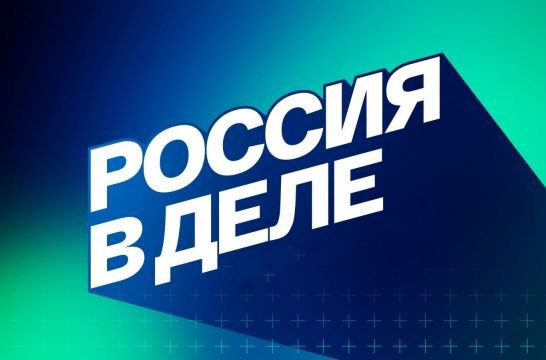 Каждый четвёртый житель страны до конца года увидит проект «Россия в деле»Зрительская аудитория нового просветительского сериала Фонда Гуманитарных Проектов составила уже более 10 миллионов человек. Фонд Гуманитарных Проектов регулярно в русле профориентационной деятельности проводит всероссийские акции-показы своих сериалов. Весной 2023 года при поддержке социальной сети «ВКонтакте» и мультимедийной онлайн-платформы «Смотрим.ру» был запущен просветительский видеопроект «Россия в деле», который в первую неделю старта посмотрели более 4 миллионов пользователей ВК.«Россия в деле» является продолжением нашумевшего профориентационного сериала «Билет в будущее», вышедшего в 2022 году. Видеопроект осуществляется при софинансировании проекта ранней профессиональной ориентации школьников «Билет в будущее», который реализуется в рамках нацпроекта «Образование». Летом десятисерийный фильм о достижениях российской индустрии в гражданском авиастроении, производстве новых материалов, судостроении, медицине, генетике и в других сферах увидели зрители региональных телекомпаний страны. В июле-августе на 30-ти телеканалах в 25 областях страны начался премьерный показ сериала «Россия в деле». В концу года общая аудитория регионального телевизионного показа составит 34 млн 446 тысяч человек. Телезрители узнают о том, как российские специалисты «редактируют» ДНК растения и в сжатые сроки получают новый сорт, как производят отечественные самолеты и суда на подводных крыльях, как первыми в мире разработали и запустили автономную систему судовождения…Материалы проекта:https://vk.com/video-213948663_456239094https://vk.com/video-213948663_456239093https://vk.com/video-213948663_456239095https://vk.com/video-213948663_456239096https://vk.com/video-213948663_456239099https://vk.com/video-213948663_456239098https://vk.com/video-213948663_456239100